Commissioners’ Meeting Agenda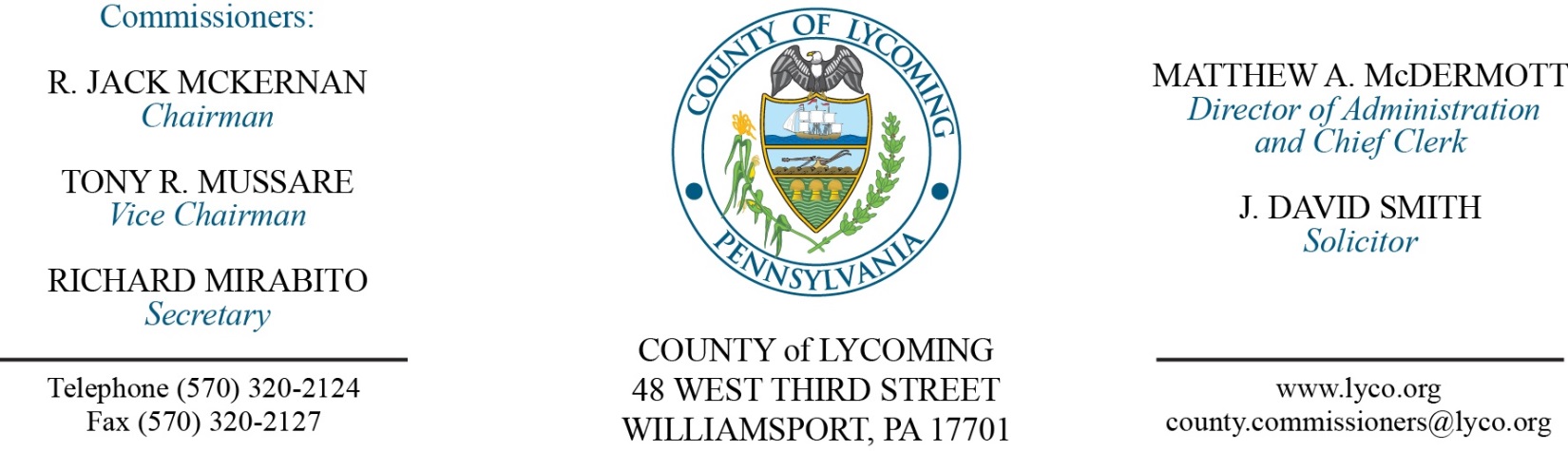 October 5, 2017Opening PrayerPledge to the Flag1.0  OPERATIONS1.1  Convene Commissioners’ meeting.1.2  Approve the minutes of the previous meetings.1.3  Receive public comments (agenda items only).2.0  ACTION ITEMS2.1  Proclaim October as Domestic Violence Awareness Month in Lycoming County. (Judge McCoy)2.2  Proclaim October 1-7, 2017 as 4-H week in Lycoming County.2.3  Proclaim October as Disability Employment Awareness Month in Lycoming County.2.4  Approve professional service agreement with Tower Services Unlimited, Inc. in the amount of $11,160. (Sandra Holdren)2.5  Approve memorandum of understanding with the Williamsport Municipal Water Authority for Swift 9-1-1 for the period August 1, 2017 and expire on December 31, 2020. (Sandra Holdren)2.6  Award contract to Productivity Products and Services, Inc, dba Topcon Solutions Store for the purchase of 1-New 2017 Global Navigation Satellite Guided Landfill Compaction System in the amount of $96,270. (Dave Bonus)2.7  Approve collective bargaining agreement with the Teamsters Local union 764 for the Assistant District Attorneys and the Assistant Public Defenders for the period January 1, 2017 to December 31, 2021. (Matt McDermott)2.8  Approve the following personnel actions:Conservation District – Matthew J. Long as full time replacement Soil Conservation Technician – Pay grade 8 - $38,548.49/annually, effective 10/16/17.Public Defender – Benjamin D. Green as full time replacement Assistant Public Defender – Union - $52,250.56/annually, effective 10/16/17.Prison – Colin R. Ohnmeiss as full time replacement Correctional Officer Relief – COI - $16.01/annually, effective 10/15/17.Information Services – promotion of Brennan M. Seasholtz to full time replacement Network Engineer – Pay grade 9 - $42,694.23/annually, effective 10/8/17.Information Services – Cody A. Myers as full time replacement PC Technician – Pay grade 7 - $18.08/hour, effective 10/9/17.Information Services – Marcia S. Davis as full time replacement PC Technician  – Pay grade 8 - $19.81/hour, effective 10/9/17.Adult Probation – promotion of Jessica M. Mazzante to full time replacement Adult Probation Officer – Pay grade 9 - $23.12/hour, effective 10/8/17.Prothonotary – Kathryn Probst as full time replacement Deputy Prothonotary – Pay grade 8 - $38,548.49/annually, effective 10/10/17.6.0  COMMISSIONER COMMENT:7.0  PUBLIC COMMENT:8.0  NEXT REGULARLY SCHEDULED MEETING:  Planning Session on Tuesday, October 10, 2017.  9.0  ADJOURN COMMISSIONERS’ MEETING.